INFORMATIVA GREEN PASSRev. 0VERIFICA GREEN PASS INFORMAZIONI SUL TRATTAMENTO DEI DATI PERSONALIai sensi dell’art. 13 del Regolamento (UE) 2016/679 (“GDPR”)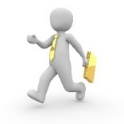 TITOLARE DEL TRATTAMENTOIl Titolare del trattamento è ______________, con sede in _________ n. ___, ______________ (__),Telefono: _____________ E-mail: ____________________ PEC: __________________________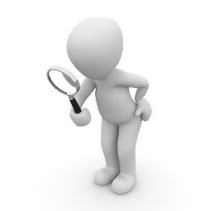 RESPONSABILE DELLA PROTEZIONE DEI DATI PERSONALI (c.d. DPO)Il DPO è contattabile presso Labor Service S.r.l., con sede in via A. Righi n. 29, 28100 Novara (NO); telefono: 0321.1814220; e-mail: privacy@labor-service.it; PEC: pec@pec.labor-service.it 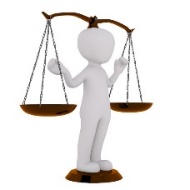 FINALITÀ E BASI GIURIDICHE DEL TRATTAMENTOI Suoi dati personali verranno trattati per la verifica del possesso e validità della Certificazione Verde COVID-19 (c.d. GREEN PASS) come previsto dal Decreto Legge 22 aprile 2021 n. 52 convertito, con modificazioni, dalla Legge 17 giugno 2021 n. 87. La base giuridica del trattamento dei dati è, ai sensi dell’art. 6, lett. c) GDPR, l’adempimento di un obbligo di legge al quale è soggetto il Titolare del trattamento nel rispetto delle diverse disposizioni emergenziali di contrasto alla diffusione del virus Covid-19 al fine di tutelare la salute pubblica. 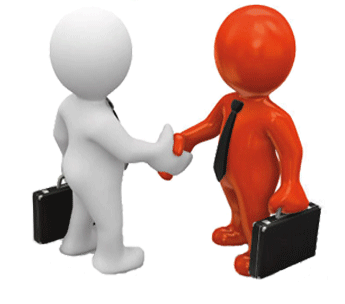 DESTINATARI DEI DATI E CONSERVAZIONE I dati personali non saranno oggetto di conservazione, diffusione né di comunicazione ma solo di verifica del possesso e della validità del Green Pass.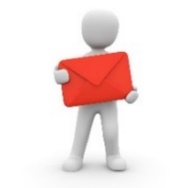 TRASFERIMENTO DEI DATIIl Titolare del trattamento non ha intenzione di trasferire i dati personali dell’interessato verso un Paese terzo all’Unione Europea o verso un’organizzazione internazionale. 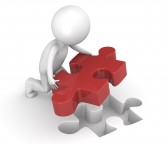 NATURA DEL CONFERIMENTO DEI DATIIl conferimento dei dati è necessario. Pertanto, il loro mancato conferimento comporta l’impossibilità di verifica del possesso e validità del Green Pass con le conseguenti sanzioni e azioni previste dal Decreto Legge 22 aprile 2021 n. 52 convertito, con modificazioni, dalla Legge 17 giugno 2021 n. 87 (esempio: impossibilità di accedere ai locali e/o assenza ingiustificata del lavoratore ecc.).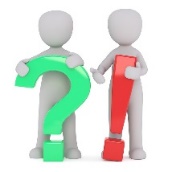 DIRITTI DELL’INTERESSATOL’interessato ha il diritto di chiedere l'accesso ai propri dati personali e la rettifica o la cancellazione o la limitazione e opposizione al trattamento oltre che la portabilità dei dati (artt. 15 e ss del GDPR), comunicandolo al Titolare attraverso i dati di contatto più sopra indicati. Inoltre, l’interessato ha il diritto di proporre reclamo al Garante per la protezione dei dati personali (www.garanteprivacy.it).